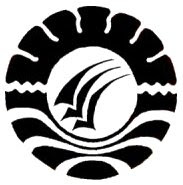 SKRIPSIPENGARUH MACROMEDIA FLASH DALAM MODEL DISCOVERY LEARNING TERHADAP HASIL BELAJAR PESERTA DIDIK KELAS XII MIA SMA NEGERI 2 MAKASSAR(Studi Pada Materi Sifat Koligatif Larutan)KHAIRUNNISA MPROGRAM STUDI PENDIDIKAN KIMIAJURUSAN KIMIAFAKULTAS MATEMATIKA DAN ILMU PENGETAHUAN ALAMUNIVERSITAS NEGERI MAKASSARTAHUN 2018ABSTRAKKhairunnisa M, 2018. Pengaruh Macromedia Flash dalam Model Pembelajaran Discovery Learning terhadap Hasil Belajar Peserta Didik Kelas XII MIA SMA Negeri 2 Makassar (Studi pada Materi sifat koligatif larutan). Skripsi. Program Studi Pendidikan Kimia. Jurusan Kimia, Fakultas Matematika dan Ilmu Pengetahuan Alam. Universitas Negeri Makassar (dibimbing oleh Army Auliah dan Taty Sulastry).Penelitian ini adalah penelitian eksperimen dengan metode quasy experiment yang bertujuan untuk mengetahui pengaruh macromedia flash dalam model pembelajaran discovery learning terhadap hasil belajar peserta didik kelas XII MIA SMA Negeri 2 Makassar tahun pelajaran 2018/2019 pada materi pokok sifat koligatif larutan. Desain penelitian yang digunakan adalah pretest-posttest control group design. Populasi adalah kelas XII MIA SMA Negeri 2 Makassar yang terdiri dari sembilan kelas. Pengambilan sampel dilakukan secara acak (random sampling). Kelas yang terpilih sebagai sampel penelitian yaitu kelas XII MIA3 sebagai kelompok eksperimen dan XII MIA4 sebagai kelompok kontrol. Kelompok eksperimen dibelajarkan dengan memberikan macromedia flash dalam model pembelajaran discovery learning dan kelompok kontrol yang dibelajarkan tanpa macromedia flash dalam model pembelajaran discovery learning. Variabel bebas adalah pemberian macromedia flash dalam model pembelajaran discovery learning dan tanpa pemberian media dalam model pembelajaran discovery learning sedangkan variabel terikatnya adalah  hasil belajar peserta didik. Pengambilan data hasil belajar dilakukan dengan pemberian pretest dan posttest. Hasil analisis statistik deskriptif menunjukkan nilai rata-rata pretest dan posttest siswa kelas eksperimen berturut-turut yaitu 36.08 dan 85.27 dengan rata-rata N-gain 0,7699 dan nilai rata-rata pretest dan posttest siswa kelas kontrol berturut-turut yaitu 31.80  dan 70.41 dengan rata-rata N-gain 0,5687. Hasil analisis statistik inferensial menunjukkan bahwa data tidak terdistribusi normal dan homogen. Hasil pengujian hipotesis menggunakan uji mann-whitney diperoleh nilai Zhitung (5.37) > Ztabel(1.64). Hal tersebut menunjukkan bahwa ada pengaruh macromedia flash dalam model discovery learning terhadap hasil belajar peserta didik Kelas XII MIA SMA Negeri 2 MakassarKata Kunci : Discovery learning, macromedia flash, sifat koligatig larutan. DAFTAR PUSTAKA[1]	B. Tompo, A. Ahmad, and M. Muris, “The Development of Discovery-Inquiry Learning Model to Reduce the Science Misconceptions of Junior High School Students.,” Int. J. Environ. Sci. Educ., vol. 11, no. 12, pp. 5676–5686, 2016.[2]	N. Arsyad, A. Rahman, and A. S. AHMAR, “Developing a self-learning model based on open-ended questions to increase the students’ creativity in calculus,” Glob. J. Eng. Educ., vol. 9, no. 2, pp. 143–147, 2017.[3]	F. Nurdin and T. Sulastri, “PENGARUH PENGGUNAAN MEDIA PEMBELAJARAN BERBASIS MACROMEDIA FLASH 8 PADA MODEL PEMBELAJARAN KOOPERATIF MELALUI PENDEKATAN SAINTIFIK TERHADAP MOTIVASI DAN HASIL BELAJAR (STUDY PADA MATERI POKOK LAJU REAKSI),” Chem. Educ. Rev., no. 1, pp. 29–43, 2018.[4]	A. M. Yusuf, “Pengembangan Media Pembelajaran Berbasis Adobe Flash untuk Mata Kuliah Fisika Modern Materi Radiasi Benda Hitam,” J. Sains dan Pendidik. Fis., vol. 11, no. 1, 2015.[5]	M. Danial, “PENGEMBANGAN PERANGKAT PEMBELAJARAN KIMIA BERBASIS DISCOVERY LEARNING PADA MATERI LARUTAN PENYANGGA DI KELAS XI SMA,” Chem. Educ. Rev., pp. 42–69, 2018.